DAFTAR RIWAYAT HIDUP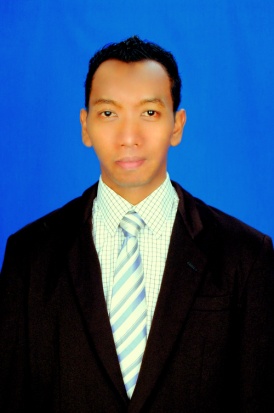 
Nama 				: ADIYONO
Jenis Kelamin 			: Laki-laki
Tempat, tanggal lahir 		: Semarang, 29 Agustus 1983
Kewarganegaraan 		: Indonesia
Status Perkawinan 		: Cerai
Tinggi, berat badan 		: 176 cm, 65 kg
Agama 				: Islam
Alamat Lengkap 		: Perum Durenan Asri B.15, kelurahan Meteseh kecamatan Tembalang , Semarang, Jawa Tengah, 50271Jl. Kayu Manis 18E, Rt.3/XV, Cimanggu, BogorNomor Hp 			: 0817223957 / 08562222445Pin BB				: 2b11935d
Email 				: Radenmas.adiyono308@gmail.comHobby				: Traveling, Sport, culinairPendidikan
Formal
1989 - 1995 			: SD NEGERI 03-04 SENDANGMULYO SEMARANG
1995 - 1998			: MTs NEGERI 1 SEMARANG
1998 - 2001 			: MA NEGERI 2 SEMARANG
2001 – 2005			: pernah kuliah sampai semester 6 di UNISBANK 				  Jurusan Sastra Inggris program S.1 SemarangKemampuan
MS office (MS Word, Excel, Outlook, PowerPoint, Publisher), F&B   servicePresentasiBogor, 04 Desember 2014
ADIYONO